Załącznik nr 10SPECYFIKACJA USŁUG SIECIOWYCH DOTYCZĄCYCH UDOSTĘPNIANIA DANYCH Z REJESTRU CEN NIERUCHOMOŚCI1. Usługi publikujące dane dotyczące rejestru cen nieruchomości są zgodne ze standardem Web Map Service (WMS) i Web Feature Service (WFS).2. Usługi publikują dane w podziale na warstwy i obiekty:Transakcje,Grupowanie (tylko WMS).3. Warstwa, o której mowa w ust. 2 pkt 1 prezentuje transakcje w postaci sygnatur punktowych zgodnych z tabelą nr 1.4. Warstwa, o której mowa w ust. 2 pkt 2 zawiera grupowanie transakcji w zależności od skali w jakiej usługa generuje mapę, tzn., że bliskie sobie transakcje są łączone w jeden obiekt. Dla dalszych poziomów symbole powinny być łączone w ramach gminy, a następnie powiatu (na mapie powinien być widoczny jeden symbol zbiorczy z etykietą wyświetlająca liczbę transakcji w danej gminie/powiecie). Na poziomie grupowania indywidualnego zaleca się grupowanie obiektów w taki sposób, by odległość pomiędzy poszczególnymi symbolami wynosiła min. 2,5-krotną wartość ich rozmiaru (tj. pojedyncze symbole 20px powinny być grupowane jeśli leżą w odległości mniejszej niż 50px).5. Szczegółową charakterystykę publikowanych warstw i stosowanych symboli graficznych określa tabela nr 1.Tabela nr16. Zasady prezentacji warstw w zależności od skali generowanej mapy określa tabela nr 2Tabela nr 27. Szczegółową charakterystykę parametrów funkcji GetMap usługi WMS określa tabela nr 3.Tabela nr 38. Podstawowe parametry wykorzystywane przez funkcję GetFeatureInfo usługi WMS określa tabela nr 4, a pozostałe wymagane parametry nie ujęte w tabeli nr 4, są tożsame z parametrami funkcji GetMap określonymi w tabeli nr 3.Tabela nr 49. Funkcja GetFeatureInfo dla warstwy „Transakcje” zwraca standardowo wartości atrybutów:serwis_rcn - adres URL serwisu z którego pochodzi transakcja,teryt - teryt powiatu,lokalnyId - identyfikator „lokalny” transakcji z serwisu powiatowego,dataTransakcji - data zawarcia transakcji,rodzajTransakcji - rodzaj zawartej transakcji,rodzajNieruchomosci - rodzaj sprzedawanej nieruchomości,link - bezpośredni link do podglądu i zakupu pojedynczej transakcji, parametr opcjonalny.Usługa powiatowa przekazuje adres URL serwisu obsługującego zamawianie on-line danych rejestru cen, na który mogą być przesyłane identyfikatory wybranych transakcji celem ich zakupu. Adres ma postać:https://serwis.powiatowyrejestrcen.pl/zakupy/?identyfikatory=%id%&token=%token%gdzie poniższe elementy są zastępowane odpowiednio%id% - rozdzielone przecinkami identyfikatory transakcji przesyłane w odpowiedzi GetFeatureInfo w polu „lokalnyId”%token% - unikalny token reprezentujący dane zlecenie zakupu, generowany przez serwis geoportal.gov.plPrzykład takiego adresu po uzupełnieniu danych:https://www.powiatrciwn.pl/zakupy/?identyfikatory=12634,22443&token=4512da34ca78aObsługa zgłoszenia w zakresie płatności, znajduje się po stronie portalu powiatowego.10. Strukturę odpowiedzi GetFeatureInfo w formacie XML określa poniższy schemat aplikacyjny.<?xml version="1.0" encoding="UTF-8"?><xs:schema xmlns:xs="http://www.w3.org/2001/XMLSchema">	<xs:element name="GETFEATUREINFO">		<xs:complexType>			<xs:sequence maxOccurs="unbounded">				<xs:element ref="TRANSAKCJE" minOccurs="0"/>			</xs:sequence>		</xs:complexType>	<xs:element name="RODZAJ_TRANSAKCJI">		<xs:simpleType>			<xs:restriction base="xs:string"><xs:enumeration value="wolnyRynek"/>				<xs:enumeration value="sprzedazBezprzetargowa"/>				<xs:enumeration value="sprzedazPrzetargowa"/>				<xs:enumeration value="sprzedazWPostepowaniuEgzekucyjnym"/>				<xs:enumeration value="sprzedazNaCelPubliczny"/>				<xs:enumeration value="sprzedazZBonifikata"/>			</xs:restriction>		</xs:simpleType>	</xs:element><xs:element name="RODZAJ_NIERUCHOMOSCI">		<xs:simpleType>			<xs:restriction base="xs:string"><xs:enumeration value="nieruchomoscGruntowaNiezabudowana"/>				<xs:enumeration value="nieruchomoscGruntowaZabudowana"/>				<xs:enumeration value="nieruchomoscBudynkowa"/>				<xs:enumeration value="nieruchomoscLokalowa"/>			</xs:restriction>		</xs:simpleType>	</xs:element><xs:element name="TRANSAKCJE">		<xs:complexType>			<xs:sequence>				<xs:element name="SERWIS_RCN" type="xs:string" minOccurs="0"/>				<xs:element name="TERYT" type="xs:string"/>				<xs:element name="LOKALNY_ID" type="xs:string"/><xs:element name="DATA_TRANSAKCJI" type="xs:string"/><xs:element ref="RODZAJ_TRANSAKCJI"/><xs:element ref="RODZAJ_NIERUCHOMOSCI"/><xs:element name="LINK" type="xs:string" minOccurs="0"/>			</xs:sequence>		</xs:complexType>	</xs:element></xs:schema>11. Struktura odpowiedzi GetFeature dla usługi WFS jest analogiczna w zakresie atrybutów obiektów jak odpowiedzi GetFeatureInfo dla usługi WMSTytuł warstwyNazwa warstwySymbolKolor bazowy (RGB)Parametry prezentacjiUwagiZakres widoczności min / maxGrupy transakcjigrupowanie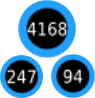 obrys 32 160 255wypełnienie 0 0 0czcionka 255 255 255Wymiar dopasowany do liczby grupowanych transakcji (min32x32 px)czcionka 12 pxobrys 4px.Liczba w sygnaturze wskazuje liczbę obiektów, które zostały zgrupowane w ramach danego symbolu.25px/m do 0.1px/mTransakcjetransakcje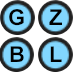 obrys 0 0 0wypełnienie (zależne od rodzaju nieruchomości)czcionka 0 0 0symbol min. 24 pxEtykieta wskazuje na rodzaj nieruchomości:G – gruntowa niezbudowanaZ – gruntowa zabudowanaL - lokalowaB - budynkowa25px/m do 0.1px/mZakres widocznościPrzybliżony poziom skalowygrupowanieLiczba widocznych symboli1024m/px – 64m/px1:4 000 000 – 1: 250 000Powiat164m/px – 64m/px1: 250 000 – 1: 50 000Gmina(równa liczbie gmin widocznych na mapie)12m/px1: 50 000Indywidualne transakcjeSymbol pojedynczej transakcji lub symbol zgrupowanych transakcji ParametrOpis lub wartośćUwagiVERSION1.3.0Usługa może wspierać starsze wersje standardu WMS.LAYERSNazwy warstw z tabeli 1Usługa może publikować także dodatkowe warstwy.STYLESUsługa jako domyślne wspiera style przedstawione w tabeli 1. Dopuszczalna jest obsługa dodatkowych styli.SRSEPSG:2180, EPSG:3857 oraz przynajmniej jedna wartość z poniższej listy:EPSG:2176, EPSG:2177, EPSG:2178, EPSG:2179Usługa wspiera co najmniej układy współrzędnych PL-1992 i PL-2000 oraz Web Mercator. Przy czym, w przypadku układu współrzędnych PL-2000 usługa musi wspierać tą strefę układu, w której zostały określone współrzędne publikowanych obiektów.BBOXminX, minY, maxX, maxYWspółrzędne ograniczające zakres przestrzenny zapytania.WIDTHSzerokość obrazu w pikselachSerwer może odrzucić́ żądanie utworzenia obrazu o rozmiarze przekraczającym 4096 pikseliHEIGHTWysokość obrazu w pikselachSerwer może odrzucić́ żądanie utworzenia obrazu o rozmiarze przekraczającym 4096 pikseliFORMATimage/pngUsługa może wspierać inne formaty zapisu obrazuTRANSPARENTTRUETło obrazka wyświetla się jako przeźroczysteParametrWymagane wartości parametruUwagiQUERY_LAYERSNazwy warstw z tabeli 1INFO_FORMATtext/xmlDopuszcza się również wsparcie dla innych formatów np. HTML przy zachowaniu co najmniej tego samego zakresu treści odpowiedzi. FEATURE_COUNTLiczba obiektów dla których zwrócone zostaną atrybutyINumer kolumny pikselaJNumer wiersza piksela